Здравствуйте уважаемые родители! Перед каждыми каникулами классные руководители проводят тематический инструктаж с обучающимися и заполняют журнал инструктажей. В этом году у педагогов нет такой возможности, но здоровье и безопасность всегда стоят на первом месте. Мы предлагаем Вам ознакомится с инструкциями и ознакомить своих детей с правилами поведения в разных жизненных ситуациях.Мы просим вас заполнить форму (можно письменно, на бумажном носителе), в которой вы подтверждаете ознакомление с инструкциями Вами и Ваших детей. Заполненную форму (смотрите ниже) отправляйте классному руководителю до 30.12.2020 г. Я _____________________________________________________________________,           ФИО родителя (законного представителя)являюсь законным представителем учащегося (ейся) ___________класса МАОУ ПГО «СОШ №8» ________________________________________________                                                                     ФИ (ребёнка)ознакомился с инструктажами и довёл до сведения своего ребёнка. С информацией ознакомился на сайте школы, размещённой на главной странице от 20.12.2020 г.число, подписьПамятка для родителейБезопасность детей в новогодние праздники и каникулы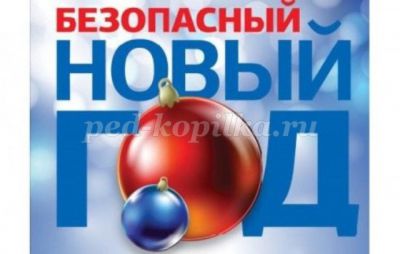 
УВАЖАЕМЫЕ РОДИТЕЛИ!!Приближаются новогодние праздники и зимние каникулы. Самое чудесное время для детей: елка, подарки, разнообразные развлечения. Бенгальские огни, хлопушки, петарды, снежные горки, ледянки, санки, лыжи и коньки - все это не только приносит радость, но может огорчить травмами, ушибами, порезами и ожогами. Не хочется лишать родителей оптимизма – хочется помочь организовать безопасность ребенка на зимних праздниках. Простые и понятные правила помогут вам сохранить жизнь и здоровье и получить от зимы только лишь положительные эмоции.
Запомните - пиротехника детям не игрушка!
Не смотря на то, что законодательном продавать пиротехническую продукцию разрешено лицам старше 16 лет, петарды и фейерверки зачастую оказываются в руках детей. При неумелом обращении с ними, зачастую возникают негативные последствия. В новогодние праздники ежегодно имеются пострадавшие с серьезными механическими и термическими травмами от фейерверков, и немалое количество среди них — дети. Не разрешайте детям, самостоятельно пользоваться пиротехникой, а также играть со спичками и зажигалкам.
Не разрешайте детям длительно находиться на улице в морозную погоду!
Низкая температура может таить опасность. Наиболее чувствительны к ее действию нос, уши, кисти и стопы, особенно пальцы, которые слабее защищены от холода одеждой и находятся в самых неблагоприятных условиях кровообращения, как наиболее отдаленные от сердца. В результате длительного действия низкой температуры может возникать обморожение.
Не оставляйте детей одних дома!
Спички и зажигалки, легковоспламеняющиеся и горючие жидкости, а также лекарства и бытовую химию храните в недоступных для детей местах. Не разрешайте своему ребенку самостоятельно пользоваться газовыми и электрическими приборами, растапливать печи. Обязательно расскажите, что нужно делать в случае возникновения пожара. Напомните детям, что при пожаре ни в коем случае нельзя прятаться в укромные места (в шкафы, под кровати), так как это затруднит их поиск и спасение.
ПОМНИТЕ!!! 
! Безопасность детей - дело рук их родителей. 
! Каждый ребенок должен знать свой домашний адрес и номер домашнего телефона. 
! Выучите с детьми наизусть номер «112» - телефон вызова экстренных служб.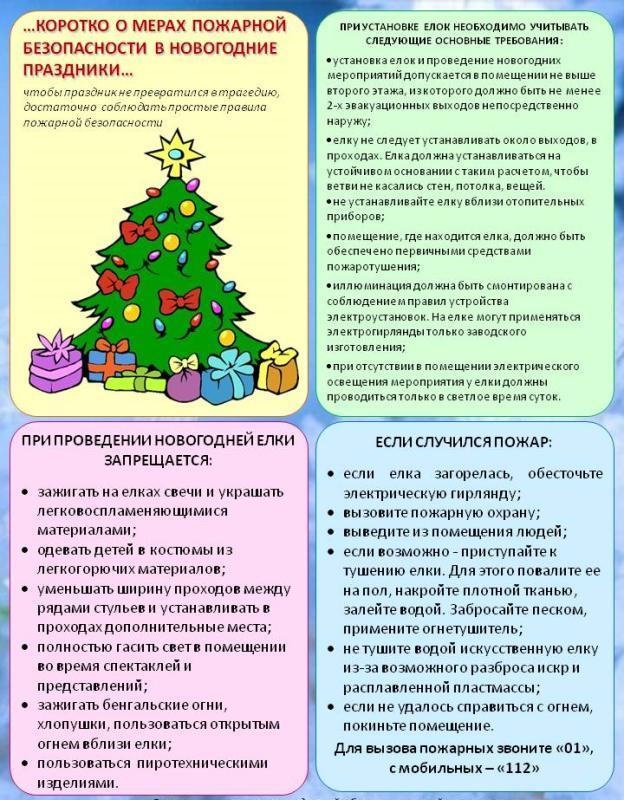 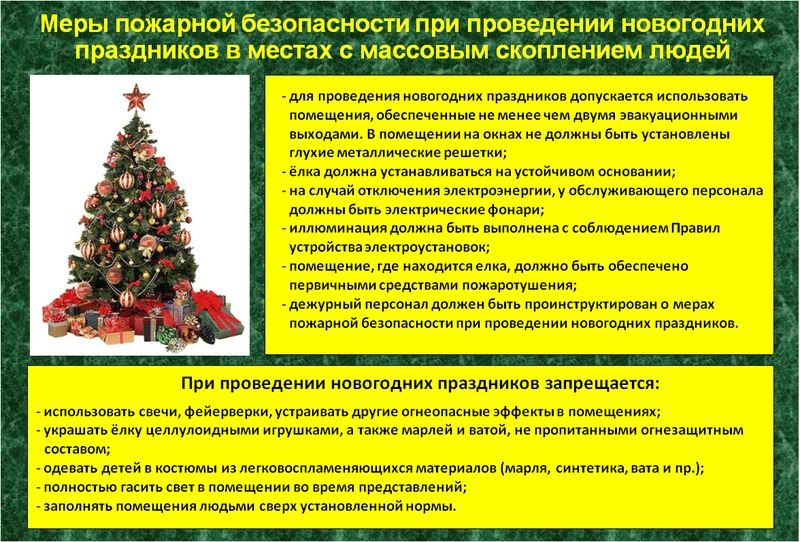 Памятка для детей и родителей о безопасности жизнедеятельности в период новогодних и рождественских праздников. УВАЖАЕМЫЕ РЕБЯТА И РОДИТЕЛИ!!!Скоро новогодние  каникулы! Время отдыха и развлечений! Для того, чтобы ваш отдых прошел успешно постарайтесь выполнять правила. которые мы разместили для вас в памятках.ОСТОРОЖНО: ЛЕДОСТАВ!      Ежегодно во время ледостава на водных объектах Российской Федерации гибнет около тысячи человек. Как известно, ледовое покрытие водоемов (прудов, озер, рек) в это время очень непрочное. Неосторожное поведение на воде может привести к очень неприятным, а порой даже трагичным, последствиям.                    Главная причина трагических случаев – незнание, пренебрежение или незнание элементарных  мер  безопасности.  Особую осторожность следует проявлять на льду реки: период ледостава на реке растянут значительно дольше, чем на прудах и озерах, т.к. вода в реке своим течением подмывает нижний слой льда. Порой кажется, что лед уже достаточно прочен, но стоит сделать несколько шагов, и раздается предательский треск, и человек – в воде.Итак, несчастья можно избежать, если помнить, что: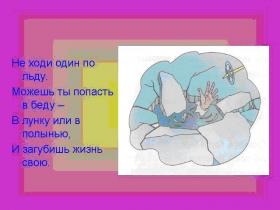 лед тоньше в устьях рек, где бьют родники, в местах сброса промышленных вод, где быстрое течение;                                                                             нельзя кататься по неокрепшему льду, во время оттепели;                                следует опасаться мест, где лед запорошен снегом: под снегом лед нарастает значительно  медленнее. Если вы видите на льду темное пятно, в этом месте лед тонкий; но если на запорошенной снегом поверхности водоема вы увидите чистое, не запорошенное снегом место, значит, здесь может быть полынья, не успевшая покрыться толстым крепким льдом;                               толщина льда должна быть не менее 10-12 см, чтобы по нему можно было бы ходить не опасаясь;                                                                                       нельзя скатываться на лед с обрывистых берегов: даже заметив впереди пролом во льду, вы не всегда сможете отвернуть в сторону;                              идя по льду, нужно проверять прочность льда, постукивая по нему длинной палкой, но ни в коем случае не ногой;                                                      если вы собираетесь перейти через реку на лыжах, то крепления на них надо отстегнуть, петли палок на кисти рук не накидывать;  сумку или рюкзак повесить на одно плечо – в случае опасности все это постараться сбросить с себя;                                                                                                                 если по льду через водоем вас идет  несколько человек, то идите на расстоянии не менее пяти метров друг от друга.Если же вы все-таки попали в беду, не паникуйте, действуйте решительно!Зовите на помощь, пытайтесь выбраться на прочный лед.Не барахтайтесь в проломе, не наваливайтесь на кромку льда – это приведет к расширению места провала.Надо выкинуть тело на лёд подальше от пролома; опереться локтями о лед;  привести тело в горизонтальное положение, чтобы ноги   находились у поверхности воды; вынести на лед ногу, ближайшую к кромке льда, затем другую; поворачиваясь на спину, выбраться из пролома.И, уже оказавшись на прочном льду, нужно отползти от пролома подальше, двигаясь в ту сторону, откуда пришли.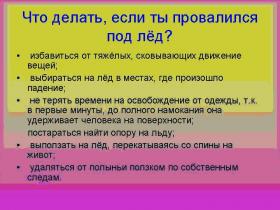 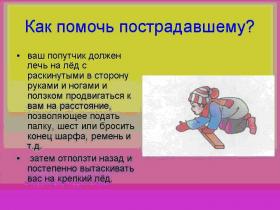  ОСТОРОЖНО! СНЕЖНЫЕ ЗАНОСЫ!!!Занос снежный – это гидрометеорологическое бедствие, связанное с обильным выпадением снега, при скорости ветра свыше 15 м/с и продолжительностью снегопада более 12 часов.Метель – перенос снега ветром в приземном слое воздуха. Различают поземок, низовую и общую метель.Если Вы получили предупреждение о сильной метели, плотно закройте окна, двери, чердачные люки и вентиляционные отверстия.Выходите из зданий лишь в исключительных случаях.Сообщите членам семьи или соседям, куда Вы идете и когда вернетесь.В автомобиле можно двигаться только по большим дорогам и шоссе.Если Вы потеряли ориентацию, передвигаясь пешком вне населённого пункта, зайдите в первый попавшийся дом, уточните место Вашего нахождения и, по возможности, дождитесь окончания метели.Во время сильной метели запрещается выходить в одиночку.Если в условиях сильных заносов Вы оказались блокированным в помещении, осторожно, без паники, выясните, нет ли возможности выбраться из-под заносов самостоятельно (используя имеющийся инструмент и подручные средства).Если самостоятельно разобрать снежный занос не удаётся,попытайтесь установить связь со спасательными подразделениями.Удачи вам, приятного отдыха, крепкого льда и в меру морозной зимы!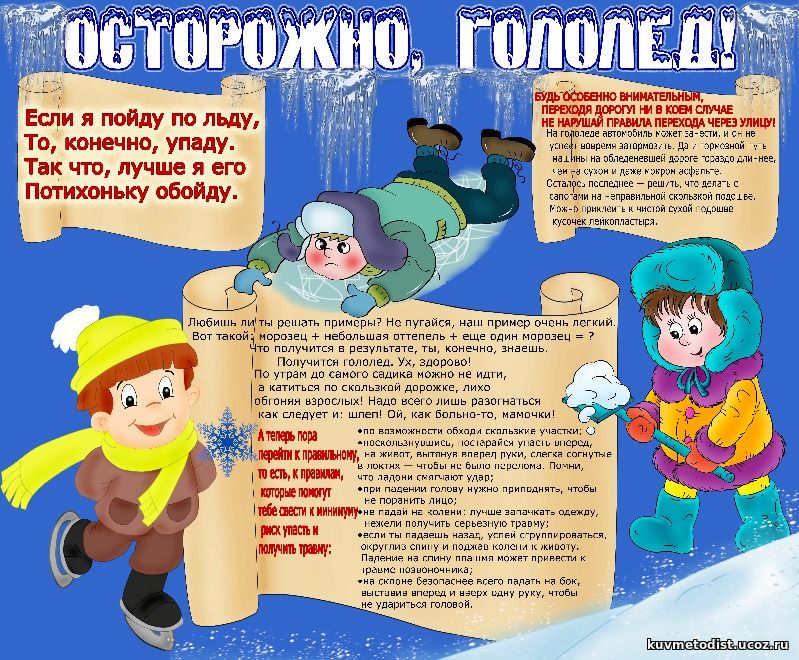 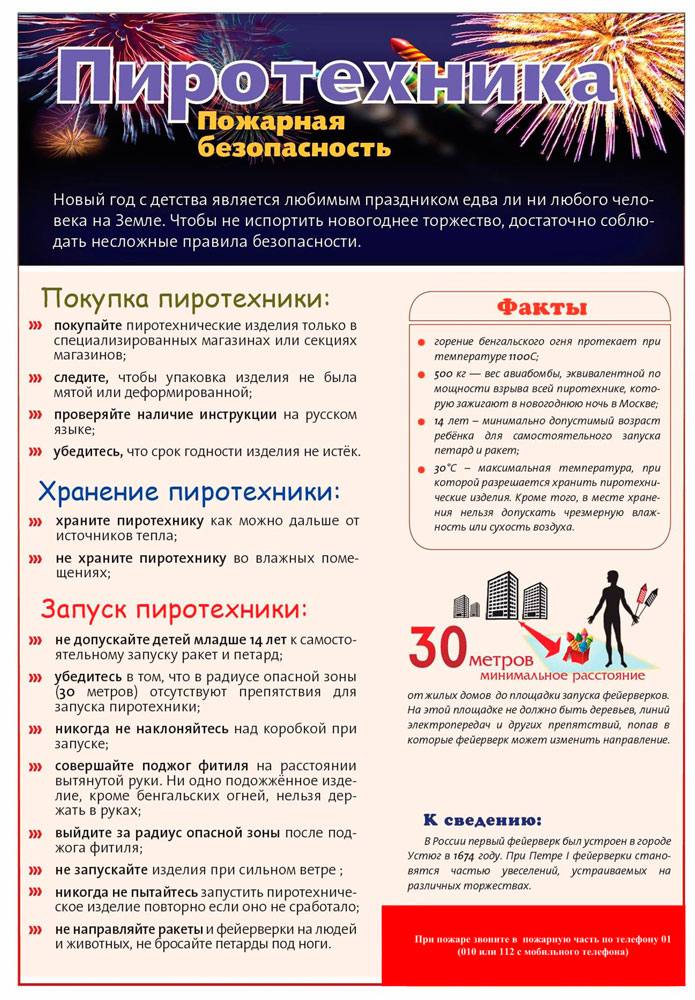 Заболели? Соблюдайте этикет больного!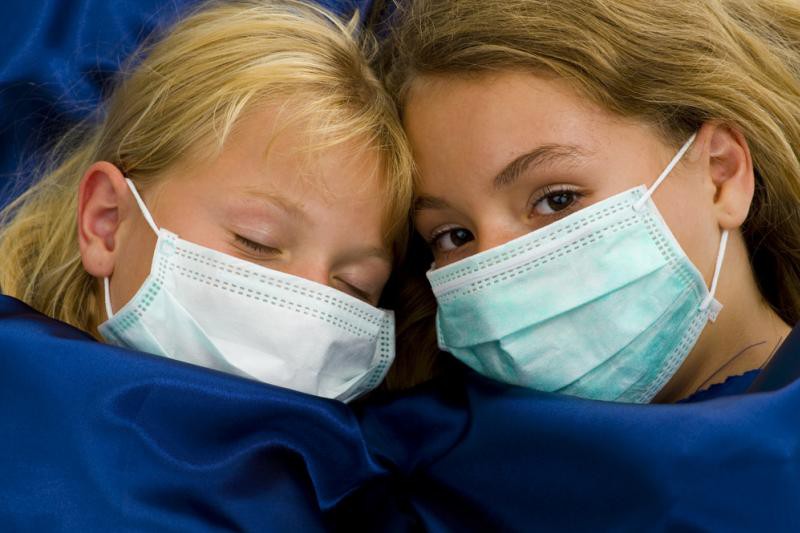 Как себя вести, если, несмотря на все предосторожности, Вы все-таки заболели гриппом? Оказывается, существует этикет больного, который поможет Вам уберечь от заболевания других членов семьи или друзей, знакомых, коллег по работе.1. Носите марлевую повязку, которую меняйте не реже чем 1 раз в 4 часа.2. Избегайте близкого контакта со здоровыми людьми. Соблюдайте расстояние не менее 1 метра от здорового человека.3. Избегайте поездок и многолюдных мест.4. Прикрывайте рот и нос платком при кашле или чихании.5. Избегайте трогать руками глаза, нос или рот. Гриппозный вирус распространяется этими путями.6. Чаще, чем обычно, проветривайте помещения.7. Сохраняйте чистоту, как можно чаще мойте и дезинфицируйте поверхности бытовыми моющими средствами.8. Чаще, чем обычно, мойте руки с мылом.9. Помните, что вирус легко передается от больного человека к здоровому воздушно-капельным путем (при чихании, кашле). При кашле, чихании необходимо в обязательном порядке прикрывать рот и нос одноразовыми салфетками, которые после использования нужно выбрасывать.Правила поведения больного с симптомами гриппа:При повышении температуры, ознобе, кашле, болях в горле, рвоте необходимо:1. Остаться дома (не ходить на работу, учебу, не посещать массовые мероприятия и избегать скопления людей, в том числе в общественном транспорте, магазине).2. Немедленно вызвать врача на дом из поликлиники или скорую медицинскую помощь.3. Неукоснительно выполнять предписанные врачом лечение и рекомендации.4. Строго соблюдать постельный режим.5. По возможности выделить отдельную комнату, индивидуальное посуду, полотенце.6. Правильно чихать - не в ладони, а в сгиб локтя или в одноразовые носовые платки, чтобы вирус не попадал на окружающие предметы, с которыми контактируют члены семьи.7. Попросить окружающих пользоваться масками и чаще мыть руки с мылом.8. Тщательно проветривать и производить влажную уборку комнаты (не реже 4-5 раз в день).9. При ухудшении состояния (повышение температуры, появление затрудненного дыхания, боли в груди, головокружение, судороги, непроизвольное мочеиспускание или рвота) немедленно вызвать скорую медицинскую помощь.10. Если врач настаивает на Вашей госпитализации, не отказывайтесь! Только в стационаре Вы можете получить своевременно квалифицированную медицинскую помощь.11. Не спешите на работу и учебу. После перенесенного гриппа сохраняется слабость и возможны осложнения.

Помните:Не занимайтесь самолечением! Обращайтесь к врачу своевременно!Не отказывайтесь от госпитализации!Не пренебрегайте собственным здоровьем!Грипп коварен и может вызвать серьезные осложнения уже с первых дней болезни!ПРАВИЛА БЕЗОПАСНОГО ПЕРЕХОДА ПРОЕЗЖЕЙ ЧАСТИ ПО РЕГУЛИРУЕМОМУ ПЕШЕХОДНОМУ ПЕРЕХОДУПодойдя к пешеходному переходу остановись на краю тротуара с правой стороны, не наступая на бордюр (поребрик);Дождись разрешающего сигнала пешеходного светофора или разрешающего жеста регулировщика;Посмотри налево, направо и ещё раз налево, убедись, что транспортные средства стоят и пропускают пешеходов;Переходи проезжую часть, придерживаясь правой стороны перехода;Переходи проезжую часть быстрым шагом, 
но не бегом!ШТРАФЫ ДЛЯ ПЕШЕХОДОВ Статья 12.29. Нарушение Правил дорожного движения пешеходом или иным лицом, участвующим в процессе дорожного движенияп. 1. Нарушение пешеходом или пассажиром транспортного средства Правил дорожного движения – влечет предупреждение или наложение административного
штрафа в размере 500 рублей.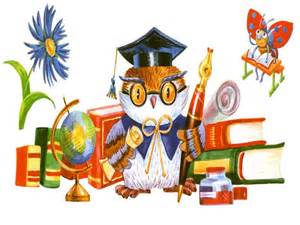 ПАМЯТКАучащемуся образовательной организации при обнаружении взрывоопасного предмета или предмета похожего на негоЗаметив подозрительный предмет (пакет, коробка, сверток или               какой-либо другой предмет) в здании или на прилегающей территории образовательной организации:1. немедленно отойдите на безопасное расстояние; 2. сообщите рядом находящемуся взрослому; 3. срочно позвоните в полицию по телефону «112» или «02» и сообщите об обнаруженном подозрительном предмете.В автобусе: 1. обращайте внимание на оставленные сумки, портфели, свёртки, игрушки и другие бесхозные предметы, в которых могут находиться взрывные устройства; 2. немедленно сообщите об этом водителю или рядом находящемуся взрослому;3. не открывайте их, не трогайте руками, предупредите других учащихся о возможной опасности. Признаки взрывного предмета: - наличие на предмете проводов, веревок, изоленты или скотча;- подозрительные звуки: щелчки, тиканье часов, светящееся табло, мигание лампочки; - от предмета исходит характерный запах миндаля или другой необычный запах. Категорически запрещается: 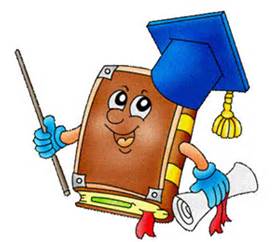 - трогать, перемещать и оказывать любое другое механическое воздействие на предмет; - использовать средства радиосвязи рядом с обнаруженным предметом; - оказывать температурное или звуковое воздействие. ПОМНИТЕ! За заведомо ложное сообщение об акте терроризма последует уголовно-правовая ответственность согласно статьи 207 Уголовного кодекса Российской Федерации.Будьте здоровы!